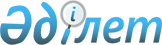 О внесении изменений и дополнений в решение городского маслихата (XIII сессия, IV созыв) от 26 декабря 2008 года N 101/13 "О бюджете города Аксу на 2009 год"
					
			Утративший силу
			
			
		
					Решение маслихата города Аксу Павлодарской области от 29 июля 2009 года N 132/17. Зарегистрировано Управлением юстиции города Аксу Павлодарской области 11 августа 2009 года N 12-2-114. Утратило силу решением маслихата города Аксу Павлодарской области от 10 января 2010 года N 1-07/4      Сноска. Утратило силу решением маслихата города Аксу Павлодарской области от 10.01.2010 N 1-07/4.

      В соответствии с подпунктом 1) пункта 1 статьи 6 Закона Республики Казахстан от 23 января 2001 года "О местном государственном управлении и самоуправлении в Республике Казахстан", со статьей 106 Бюджетного кодекса Республики Казахстан от 4 декабря 2008 года, решением Павлодарского областного маслихата (XVI сессия, IV созыв) N 214/16 от 24 июля 2009 года "О внесении изменений и дополнений в решение областного маслихата (XI сессия, IV созыв) от 18 декабря 2008 года N 146/11 "Об областном бюджете на 2009 год", городской маслихат РЕШИЛ:



      1. Внести в решение Аксуского городского маслихата (XIII сессия, IV созыв) от 26 декабря 2008 года N 101/13 "О бюджете города Аксу на 2009 год" (зарегистрированное в Реестре государственной регистрации нормативных правовых актов за N 12-2-103, опубликованное в газете "Акжол" - "Новый путь" от 8 января 2009 года N 1), с внесенными изменениями и дополнениями решением городского маслихата (XVI сессия, IV созыв) от 27 апреля 2009 года N 121/16 "О внесении изменений и дополнений в решение городского маслихата (XIII сессия, IV созыв) от 26 декабря 2008 года N 101/13 "О бюджете города Аксу на 2009 год" (зарегистрированное в Реестре государственной регистрации нормативных правовых актов за N 12-2-109, опубликованное в газете "Акжол" - "Новый путь" от 6 мая 2009 года N 31) следующие изменения и дополнения:



      Пункт 1 указанного решения изложить в следующей редакции:

      "1) доходы – 3242448 тысячи тенге:

      налоговые поступления – 2230374 тысяч тенге;

      неналоговые поступления – 19055 тысяч тенге;

      поступления от продажи основного капитала – 12600 тысяч тенге;

      поступления трансфертов – 980419 тысяч тенге;

      2) затраты – 3180327 тысяч тенге;

      3) чистое бюджетное кредитование – равно ноль тенге:

      бюджетные кредиты – равно ноль тенге;

      погашение бюджетных кредитов – равно ноль тенге;

      4) сальдо по операциям с финансовыми активами – 138530 тысяч тенге:

      приобретение финансовых активов – 138530 тысяч тенге;

      поступления от продажи финансовых активов государства - равно ноль тенге;

      5) дефицит бюджета – –76409 тысяч тенге;

      6) финансирование дефицита бюджета – 76409 тысяч тенге:/

      поступление займов - равно ноль тенге;

      погашение займов – равно ноль тенге;

      используемые остатки бюджетных средств – 76409 тысяч тенге";



      в пункте 3 указанного решения:

      цифры "47736" заменить цифрами "34891";



      пункт 7 указанного решения исключить;



      в пункте 8 указанного решения:

      цифры "18974" заменить цифрами "20458";

      цифры "5150" заменить цифрами "5430";

      цифры "50000" заменить цифрами "31500";

      дополнить абзацем следующего содержания:

      "120000 тысяч тенге – на компенсацию потерь в связи с изменением законодательства;"



      В пункте 9 указанного решения:

      цифры "41497" заменить цифрами "41379";



      В пункте 10 указанного решения:

      цифры "32500" заменить цифрами "46200".



      2. Приложения 1, 2, 4 к указанному решению городского маслихата изложить в новой редакции согласно приложению 1, 2, 3 к настоящему решению.



      3. Настоящее решение вводится в действие с 1 января 2009 года.



      4. Контроль за выполнением данного решения возложить на постоянную комиссию по вопросам плана и бюджета городского маслихата.      Председатель сессии                        Л. Мартынова      Секретарь городского маслихата             М. Омаргалиев

Приложение 1       

к решению Аксуского городского

маслихата (XVII сессия, IV созыв)

от 29 июля 2009 года N 132/17   Бюджет города Аксу на 2009 год

Приложение 2       

к решению городского маслихата

(XVII сессия, IV созыв)   

от 29 июля 2009 года N 132/17   Перечень бюджетных программ развития

бюджета города Аксу на 2009 год1. Бюджетные программы развития, направленные на

реализацию бюджетных инвестиционных проектов (программ)2. Бюджетные программы, направленные на формирование

или увеличение уставного капитала юридических лиц

Приложение 3       

к решению городского маслихата

(XVII сессия, IV созыв)   

от 29 июля 2009 года N 132/17   Перечень бюджетных программ на 2009 год

по сельскому округу им. М. Омарова 

Перечень бюджетных программ на 2009 год

по Айнакольскому сельскому округу 

Перечень бюджетных программ на 2009 год

по Жолкудукскому сельскому округу 

Перечень бюджетных программ на 2009 год

по Акжолскому сельскому округу 

Перечень бюджетных программ на 2009 год

по Пограничному сельскому округу 

Перечень бюджетных программ на 2009 год

по Сарышыганакскому сельскому округу 

Перечень бюджетных программ на 2009 год

по Куркольскому сельскому округу 

Перечень бюджетных программ на 2009 год

по Кызылжарскому сельскому округу 

Перечень бюджетных программ на 2009 год

по Енбекскому сельскому округу 

Перечень бюджетных программ на 2009 год

по Евгеньевскому сельскому округу 

Перечень бюджетных программ

на 2009 год по селу Алгабас 

Перечень бюджетных программ

на 2009 год по селу Уштерек 

Перечень бюджетных программ на 2009 год

по Достыкскому сельскому округу 

Перечень бюджетных программ

на 2009 год по селу Калкаман 

Перечень бюджетных программ

на 2009 год по поселку Аксу
					© 2012. РГП на ПХВ «Институт законодательства и правовой информации Республики Казахстан» Министерства юстиции Республики Казахстан
				КатегорияКатегорияКатегорияКатегорияСумма (тысяч тенге)КлассКлассКлассСумма (тысяч тенге)ПодклассПодклассСумма (тысяч тенге)НаименованиеСумма (тысяч тенге)12345I. Доходы32424481Налоговые поступления223037401Подоходный налог13052332Индивидуальный подоходный налог130523304Налоги на собственность8517161Налоги на имущество6314263Земельный налог1791854Налог на транспортные средства398055Единый земельный налог130005Внутренние налоги на товары, работы и услуги583052Акцизы18203Поступления за использование природных и других ресурсов500004Сборы за ведение предпринимательской и профессиональной деятельности648508Обязательные платежи, взимаемые за совершение юридически значимых действий и (или) выдачу документов уполномоченными на то государственными органами или должностными лицами151201Государственная пошлина151202Неналоговые поступления1905501Доходы от государственной  собственности57821Поступления части чистого дохода государственных предприятий825Доходы от аренды имущества, находящегося в государственной собственности570006Прочие неналоговые поступления132731Прочие неналоговые поступления132733Поступления от продажи основного капитала1260001Продажа государственного имущества, закрепленного за государственными учреждениями18001Продажа государственного имущества, закрепленного за государственными учреждениями180003Продажа земли и нематериальных активов108001Продажа земли107002Продажа нематериальных активов1004Поступления трансфертов98041902Трансферты из вышестоящих органов государственного управления9804192Трансферты из областного бюджета980419Функциональная группаФункциональная группаФункциональная группаФункциональная группаФункциональная группаСумма (тыс. тенге)ПодфункцияПодфункцияПодфункцияПодфункцияСумма (тыс. тенге)УчреждениеУчреждениеУчреждениеСумма (тыс. тенге)ПрограммаПрограммаСумма (тыс. тенге)II. Затраты318032701Государственные услуги общего характера1659291Представительные, исполнительные и другие органы, выполняющие общие функции государственного управления128357112Аппарат Маслихата района (города областного значения)7336001Обеспечение  деятельности маслихата района (города областного значения)7336122Аппарат акима района (города областного значения)57202001Обеспечение деятельности акима района (города областного значения)57202123Аппарат акима района в городе, города районного значения, поселка, аула (села), аульного (сельского) округа63819001Функционирование аппарата акима района в городе, города областного значения, поселка, аула (села), аульного (сельского) округа638192Финансовая деятельность26069452Отдел финансов района (города областного значения)26069001Обеспечение деятельности  отдела финансов18295003Проведение оценки имущества в целях налогообложения500004Организация работы по выдаче разовых талонов и обеспечение полноты сбора сумм от реализации разовых талонов1401011Учет, хранение, оценка и реализации имущества, поступившего в коммунальную собственность58735Планирование и статистическая деятельность11503453Отдел экономики и бюджетного планирования (города областного значения)11503001Обеспечение деятельности отдела экономики и бюджетного планирования1150302Оборона110351Военные нужды10735122Аппарат акима района (города областного значения)10735005Мероприятия в рамках исполнения всеобщей воинской обязанности107352Организация работы по чрезвычайным ситуациям300122Аппарат акима района (города областного значения)300007Мероприятия по профилактике и тушению степных пожаров районного (городского) масштаба, а также в населенных пунктах, в которых не созданы органы государственной противопожарной службы30003Общественный порядок, безопасность, правовая, судебная, уголовно-исполнительная деятельность38001Правоохранительная деятельность3800458Отдел жилищно-коммунального хозяйства, пассажирского транспорта и автомобильных дорог района (города областного значения)3800021Обеспечение безопасности дорожного движения в населенных пунктов380004Образование15565251Дошкольное воспитание и обучение191627123Аппарат акима района в городе, города районного значения, поселка, аула (села), аульного (сельского) округа17807004Поддержка организаций дошкольного воспитания и обучения17807464Отдел образования района (города областного значения)173820009Обеспечение деятельности организаций дошкольного воспитания и обучения1738202Начальное общее, основное общее и среднее общее образование1293087123Аппарат акима района в городе, города районного значения, поселка, аула (села), аульного (сельского) округа6178005Организация бесплатного подвоза учащихся до школы и обратно в аульной (сельской) местности6178464Отдел образования района (города областного значения)1286909003Общеобразовательное обучение1211621006Дополнительное образование для детей и юношества50354010Внедрение системы интерактивного обучения в государственной системе начального, основного среднего и общего среднего образования249349Прочие услуги в области образования71811464Отдел образования  района (города областного значения)71811001Обеспечение деятельности образования10814005Приобретение и доставка учебников, учебно-методических комплексов для государственных организаций образования района (города областного значения)20000007Проведение школьных олимпиад и внешкольных мероприятий районного (городского) масштаба997011Капитальный, текущий ремонт объектов образования в рамках реализации стратегии региональной занятости и переподготовки кадров4000006Социальная помощь и социальное обеспечение2653192Социальная помощь241397123Аппарат акима района в городе, города районного значения, поселка, аула (села), аульного (сельского) округа13636003Оказание социальной помощи нуждающимся на дому13636451Отдел занятости и социальных программ района (города областного значения)227142002Программа занятости92860005Государственная адресная социальная помощь13000006Жилищная помощь31500007Социальная помощь отдельным категориям нуждающихся граждан по решению местных представительных органов61377010Материальное обеспечение детей-инвалидов, воспитывающихся и обучающихся на дому1300014Оказание социальной помощи нуждающимся гражданам на дому10612016Государственные пособия на детей до 18 лет9493017Обеспечение нуждающихся инвалидов специальными гигиеническими средствами и представление услуг специалистами жестового языка, индивидуальными помощниками в соответствии с индивидуальной программой реабилитации инвалида7000464Отдел образования района (города областного значения)619008Социальная поддержка обучающихся и воспитанников организаций образования очной формы обучения6199Прочие услуги в области социальной помощи и социального обеспечения23922451Отдел занятости и социальных программ района23922001Обеспечение  деятельности отдела занятости и социальных программ22672011Оплата услуг по зачислению, выплате и доставке пособий и других социальных выплат1000012Создание информационных систем25007Жилищно-коммунальное хозяйство5953011Жилищное хозяйство102950458Отдел жилищно-коммунального хозяйства, пассажирского транспорта и автомобильных дорог района (города областного значения2950003Организация сохранения государственного жилищного фонда1350004Обеспечение жильем отдельных категорий граждан1600467Отдел строительства района (города областного значения)100000004Развитие и обустройство инженерно-коммуникационной инфраструктуры1000002Коммунальное хозяйство364981123Аппарат акима района в городе, города районного значения, поселка, аула (села), аульного (сельского) округа19865014Организация водоснабжения населенных пунктов19865458Отдел жилищно-коммунального хозяйства, пассажирского транспорта и автомобильных дорог района (города областного значения205116012Функционирование системы водоснабжения и водоотведения443026Организация эксплуатации тепловых сетей, находящихся в коммунальной собственности районов (городов областного значения)2684028Развитие коммунального хозяйства2000030Ремонт инженерно-коммуникационной инфраструктуры и благоустройство населенных пунктов в рамках реализации стратегии региональной занятости и переподготовки кадров199989467Отдел строительства района (города областного значения)140000031Развитие инженерно-коммуникационной инфраструктуры и благоустройство населенных пунктов в рамках реализации стратегии региональной занятости и переподготовки кадров1400003Благоустройство населенных пунктов127370123Аппарат акима района в городе, города районного значения, поселка, аула (села), аульного (сельского) округа35533008Освещение улиц населенных пунктов15000009Обеспечение санитарии населенных пунктов10600011Благоустройство и озеленение населенных пунктов9933458Отдел жилищно-коммунального хозяйства, пассажирского транспорта и автомобильных дорог района (города областного значения)91837015Освещение улиц населенных пунктов32815016Обеспечение санитарии населенных пунктов19500017Содержание мест захоронений и погребение безродных1972018Благоустройство и озеленение населенных пунктов375508Культура, спорт, туризм и информационное пространство2029511Деятельность в области культуры86065123Аппарат акима района в городе, города районного значения, поселка, аула (села), аульного (сельского) округа8770006Поддержка культурно-досуговой работы на местном уровне8770455Отдел культуры и развития языков района (города областного значения)77295003Поддержка культурно-досуговой работы772952Спорт17295465Отдел физической культуры и спорта района (города областного значения)15495005Развитие массового спорта и национальных видов спорта3380006Проведение спортивных соревнований на районном (города областного значения) уровне10515007Подготовка и участие членов сборных команд района (города областного значения) по различным видам спорта на областных спортивных соревнованиях1600467Отдел строительства района (города областного значения)1800008Развитие объектов физической культуры18003Информационное пространство34987455Отдел культуры и развития языков района (города областного значения)22612006Функционирование районных (городских) библиотек19612007Развитие государственного языка и других языков народов Казахстана3000456Отдел внутренней политики района (города областного значения)12375002Проведение государственной информационной политики через средства массовой информации123759Прочие услуги по организации культуры, спорта, туризма и информационного пространства64604455Отдел культуры и развития языков района (города областного значения)54811001Обеспечение деятельности отдела культуры и развития языков5069004Капитальный, текущий ремонт объектов культуры в рамках реализации стратегии региональной занятости и переподготовки кадров49742456Отдел внутренней политики района (города областного значения)6732001Обеспечение деятельности отдела внутренней политики5612003Реализация региональных программе в сфере молодежной политики1120465Отдел физической культуры и спорта района (города областного значения)3061001Обеспечение деятельности отдела спорта306110Сельское, водное, лесное, рыбное хозяйство, особо охраняемые природные территории, охрана окружающей среды и животного мира, земельные отношения1108531Сельское хозяйство12726453Отдел экономики и бюджетного планирования района (города областного значения)3564099Реализация мер социальной поддержки специалистов социальной сферы сельских населенных пунктов за счет целевых трансфертов из республиканского бюджета3564462Отдел сельского хозяйства района (города областного значения)9162001Обеспечение деятельности отдела сельского хозяйства91622Водное хозяйство56379467Отдел строительства района (города областного значения)56379012Развитие системы водоснабжения563796Земельные отношения12732463Отдел земельных отношений района (города областного значения)12732001Обеспечение деятельности отдела земельных отношений7732006Землеустройство, проводимое при установлении границ городов районного значения, районов в городе, поселков, аулов (сел)50009Прочие услуги в области сельского, водного, лесного, рыбного хозяйства, охраны окружающей среды и земельных отношений29016455Отдел культуры и развития языков района (города областного значения)29016008Финансирование социальных проектов в поселках, аулах (селах), аульных (сельских) округах в рамках реализации стратегии региональной занятости и переподготовки кадров2901611Промышленность, архитектурная, градостроительная и строительная деятельность107022Архитектурная, градостроительная и строительная деятельность10702467Отдел строительства района (города областного значения)3366001Обеспечение деятельности отдела строительства3366468Отдел архитектуры и градостроительства района (города областного значения)7336001Обеспечение деятельности отдела архитектуры и градостроительства5036003Разработка схем градостроительного развития территории района, генеральных планов городов районного (областного) значения, поселков и иных сельских населенных пунктов230012Транспорт и коммуникация1181411Автомобильный транспорт52940123Аппарат акима района в городе, города районного значения, поселка, аула (села), аульного (сельского) округа2900013Обеспечение функционирования автомобильных дорог в городах районного значения, поселках, аулах (селах), аульных сельских округах2900458Отдел жилищно-коммунального хозяйства, пассажирского транспорта и автомобильных дорог района (города областного значения)50040023Обеспечение функционирования автомобильных дорог500409Прочие услуги в сфере транспорта и коммуникаций65201458Отдел жилищно-коммунального хозяйства, пассажирского транспорта и автомобильных дорог района (города областного значения)65201008Ремонт и содержание автомобильных дорог районного значения, улиц городов и населенных пунктов в рамках реализации стратегии региональной занятости и переподготовки кадров60001024Организация внутрипоселковых (внутригородских) внутрирайонных общественных перевозок520013Прочие590223Поддержка предпринимательской деятельности и защита конкуренции5523469Отдел предпринимательства района (города областного значения)5523001Обеспечение деятельности отдела предпринимательства3993003Поддержка предпринимательской деятельности15309Прочие53499452Отдел финансов района (города областного значения)34891012Резерв местного исполнительного органа района (города областного значения)34891453Отдел экономики и бюджетного планирования (города областного значения)260003Разработка технико-экономического обоснования местных бюджетных инвестиционных проектов (программ) и проведение его экспертизы260458Отдел жилищно-коммунального хозяйства, пассажирского транспорта и автомобильных дорог района (города областного значения)18348001Обеспечение деятельности отдела жилищно-коммунального хозяйства, пассажирского транспорта и автомобильных дорог1834815Трансферты807491Трансферты80749006Возврат использованных (недоиспользованных) целевых трансфертов6516007Бюджетные изъятия74233III. Чистое бюджетное кредитование:05Погашение бюджетных кредитов01Погашение бюджетных кредитов01Погашение бюджетных кредитов, выданных из государственного бюджета0006Погашение бюджетных кредитов, выданных из местного бюджета0IV. Сальдо по операциям с финансовыми активами138530Приобретение финансовых активов13853013Прочие1385309Прочие138530452Отдел финансов района (города областного значения)138530014Формирование или увеличение уставного капитала юридических лиц138530V. Дефицит бюджета-76409VI. Финансирование дефицита бюджета764097Поступление займов01Внутренние государственные займы02Договоры займа0003Займы, получаемые местным исполнительным органом района (города областного значения)016Погашение займов01Погашение займов0452Отдел финансов района (города областного значения)0009Погашение долга местного исполнительного органа08Движение остатков бюджетных средств764091Остатки бюджетных средств764091Свободные остатки бюджетных средств764091Свободные остатки бюджетных средств76409Функциональная группаФункциональная группаФункциональная группаФункциональная группаФункциональная группаПодфункцияПодфункцияПодфункцияПодфункцияГосучреждение - администратор бюджетных программГосучреждение - администратор бюджетных программГосучреждение - администратор бюджетных программУчреждениеУчреждение1234506Социальная помощь и социальное обеспечение9Прочие услуги в области социальной помощи и социального обеспечения451Отдел занятости и социальных программ района (города областного значения)012Создание информационных систем07Жилищно-коммунальное хозяйство1Жилищное хозяйство467Отдел строительства района (города областного значения)004Развитие и обустройство инженерно-коммуникационной инфраструктуры2Коммунальное хозяйство467Отдел строительства района (города областного значения)028Развитие коммунального хозяйства031Развитие инженерно-коммуникационной инфраструктуры и благоустройство населенных пунктов в рамках реализации стратегии региональной занятости и переподготовки кадров08Культура, спорт, туризм и информационное пространство2Спорт467Отдел строительства района (города областного значения)008Развитие объектов спорта10Сельское, водное, лесное, рыбное хозяйство, особо охраняемые природные территории, охрана окружающей среды и животного мира, земельные отношения2Водное хозяйство467Отдел строительства района (города областного значения)012Развитие системы водоснабженияФункциональная группаФункциональная группаФункциональная группаФункциональная группаФункциональная группаПодфункцияПодфункцияПодфункцияПодфункцияГос.учреждение - администратор бюджетных программГос.учреждение - администратор бюджетных программГос.учреждение - администратор бюджетных программУчреждениеУчреждениеПрограмма1234513Прочие9Прочие452Отдел финансов района (города областного значения)014Формирование или увеличение уставного капитала юридических лицФункциональная группаФункциональная группаФункциональная группаФункциональная группаФункциональная группаПодфункцияПодфункцияПодфункцияПодфункцияАдминистратор бюджетных программАдминистратор бюджетных программАдминистратор бюджетных программПрограммаПрограмма123451Государственные услуги общего характера1Представительные, исполнительные и другие органы, выполняющие общие функции государственного управления123Аппарат акима района в городе, города районного значения, поселка, аула (села), аульного сельского) округа001Функционирование аппарата акима района в городе, города районного значения, поселка, аула (села), аульного (сельского) округа4Образование2Начальное общее, основное общее, среднее общее  образование123Аппарат акима района в городе, города районного значения, поселка, аула (села), аульного сельского) округа005Организация бесплатного подвоза учащихся до школы и обратно в аульной (сельской) местности6Социальная помощь и социальное обеспечение2Социальная помощь123Аппарат акима района в городе, города районного значения, поселка, аула (села), аульного сельского) округа003Оказание социальной помощи нуждающимся гражданам на дому7Жилищно-коммунальное хозяйство2Коммунальное хозяйство123Аппарат акима района в городе, города районного значения, поселка, аула (села), аульного сельского) округа014Организация водоснабжения населенных пунктов3Благоустройство населенных пунктов123Аппарат акима района в городе, города районного значения, поселка, аула (села), аульного сельского) округа008Освещение улиц населенных пунктов009Обеспечение санитарии населенных пунктов011Благоустройство и озеленение населенных пунктов12Транспорт и коммуникации1Автомобильный транспорт123Аппарат акима района в городе, города районного значения, поселка, аула (села), аульного сельского) округа013Обеспечение функционирования автомобильных дорог в городах районного значения, поселках, аулах (селах), аульных сельских округахФункциональная группаФункциональная группаФункциональная группаФункциональная группаФункциональная группаПодфункцияПодфункцияПодфункцияПодфункцияАдминистратор бюджетных программАдминистратор бюджетных программАдминистратор бюджетных программПрограммаПрограмма23451Государственные услуги общего характера1Представительные, исполнительные и другие органы, выполняющие общие функции государственного управления123Аппарат акима района в городе, города районного значения, поселка, аула (села), аульного сельского) округа001Функционирование аппарата акима района в городе, города районного значения, поселка, аула (села), аульного (сельского) округа4Образование2Начальное общее, основное общее, среднее общее образование123Аппарат акима района в городе, города районного значения, поселка, аула (села), аульного сельского) округа005Организация бесплатного подвоза учащихся до школы и обратно в аульной (сельской) местности6Социальная помощь и социальное обеспечение2Социальная помощь123Аппарат акима района в городе, города районного значения, поселка, аула (села), аульного сельского) округа003Оказание социальной помощи нуждающимся гражданам на дому7Жилищно-коммунальное хозяйство2Коммунальное хозяйство123Аппарат акима района в городе, города районного значения, поселка, аула (села), аульного сельского) округа014Организация водоснабжения населенных пунктов3Благоустройство населенных пунктов123Аппарат акима района в городе, города районного значения, поселка, аула (села), аульного сельского) округа008Освещение улиц населенных пунктов009Обеспечение санитарии населенных пунктов011Благоустройство и озеленение населенных пунктов12Транспорт и коммуникации1Автомобильный транспорт123Аппарат акима района в городе, города районного значения, поселка, аула (села), аульного сельского) округа013Обеспечение функционирования автомобильных дорог в городах районного значения, поселках, аулах (селах), аульных сельских округахФункциональная группаФункциональная группаФункциональная группаФункциональная группаФункциональная группаПодфункцияПодфункцияПодфункцияПодфункцияАдминистратор бюджетных программАдминистратор бюджетных программАдминистратор бюджетных программПрограммаПрограмма123451Государственные услуги общего характера1Представительные, исполнительные и другие органы, выполняющие общие функции государственного управления123Аппарат акима района в городе, города районного значения, поселка, аула (села), аульного сельского) округа001Функционирование аппарата акима района в городе, города районного значения, поселка, аула (села), аульного (сельского) округа4Образование2Начальное общее, основное общее, среднее общее образование123Аппарат акима района в городе, города районного значения, поселка, аула (села), аульного сельского) округа005Организация бесплатного подвоза учащихся до школы и обратно в аульной (сельской) местности6Социальная помощь и социальное обеспечение2Социальная помощь123Аппарат акима района в городе, города районного значения, поселка, аула (села), аульного сельского) округа003Оказание социальной помощи нуждающимся гражданам на дому7Жилищно-коммунальное хозяйство2Коммунальное хозяйство123Аппарат акима района в городе, города районного значения, поселка, аула (села), аульного сельского) округа014Организация водоснабжения населенных пунктов3Благоустройство населенных пунктов123Аппарат акима района в городе, города районного значения, поселка, аула (села), аульного сельского) округа008Освещение улиц населенных пунктов009Обеспечение санитарии населенных пунктов011Благоустройство и озеленение населенных пунктов12Транспорт и коммуникации1Автомобильный транспорт123Аппарат акима района в городе, города районного значения, поселка, аула (села), аульного сельского) округа013Обеспечение функционирования автомобильных дорог в городах районного значения, поселках, аулах (селах), аульных сельских округахФункциональная группаФункциональная группаФункциональная группаФункциональная группаФункциональная группаПодфункцияПодфункцияПодфункцияПодфункцияАдминистратор бюджетных программАдминистратор бюджетных программАдминистратор бюджетных программПрограммаПрограмма123451Государственные услуги общего характера1Представительные, исполнительные и другие органы, выполняющие общие функции государственного управления123Аппарат акима района в городе, города районного значения, поселка, аула (села), аульного сельского) округа001Функционирование аппарата акима района в городе, города районного значения, поселка, аула (села), аульного (сельского) округа4Образование2Начальное общее, основное общее, среднее общее образование123Аппарат акима района в городе, города районного значения, поселка, аула (села), аульного сельского) округа005Организация  бесплатного подвоза учащихся до школы и обратно в аульной (сельской) местности6Социальная помощь и социальное обеспечение2Социальная помощь123Аппарат акима района в городе, города районного значения, поселка, аула (села), аульного сельского) округа003Оказание социальной помощи нуждающимся гражданам на дому7Жилищно-коммунальное хозяйство2Коммунальное хозяйство123Аппарат акима района в городе, города районного значения, поселка, аула (села), аульного сельского) округа014Организация водоснабжения населенных пунктов3Благоустройство населенных пунктов123Аппарат акима района в городе, города районного значения, поселка, аула (села), аульного сельского) округа008Освещение улиц населенных пунктов009Обеспечение санитарии населенных пунктов011Благоустройство и озеленение населенных пунктов12Транспорт и коммуникации1Автомобильный транспорт123Аппарат акима района в городе, города районного значения, поселка, аула (села), аульного сельского) округа013Обеспечение функционирования автомобильных дорог в городах районного значения, поселках, аулах (селах), аульных сельских округахФункциональная группаФункциональная группаФункциональная группаФункциональная группаФункциональная группаПодфункцияПодфункцияПодфункцияПодфункцияАдминистратор бюджетных программАдминистратор бюджетных программАдминистратор бюджетных программПрограммаПрограмма123451Государственные услуги общего характера1Представительные, исполнительные и другие органы, выполняющие общие функции государственного управления123Аппарат акима района в городе, города районного значения, поселка, аула (села), аульного сельского) округа001Функционирование аппарата акима района в городе, города районного значения, поселка, аула (села), аульного (сельского) округа6Социальная помощь и социальное обеспечение2Социальная помощь123Аппарат акима района в городе, города районного значения, поселка, аула (села), аульного сельского) округа003Оказание социальной помощи нуждающимся гражданам на дому7Жилищно-коммунальное хозяйство2Коммунальное хозяйство123Аппарат акима района в городе, города районного значения, поселка, аула (села), аульного сельского) округа014Организация водоснабжения населенных пунктов3Благоустройство населенных пунктов123Аппарат акима района в городе, города районного значения, поселка, аула (села), аульного сельского) округа008Освещение улиц населенных пунктов009Обеспечение санитарии населенных пунктов011Благоустройство и озеленение населенных пунктов12Транспорт и коммуникации1Автомобильный транспорт123Аппарат акима района в городе, города районного значения, поселка, аула (села), аульного сельского) округа013Обеспечение функционирования автомобильных дорог в городах районного значения, поселках, аулах (селах), аульных сельских округахФункциональная группаФункциональная группаФункциональная группаФункциональная группаФункциональная группаПодфункцияПодфункцияПодфункцияПодфункцияАдминистратор бюджетных программАдминистратор бюджетных программАдминистратор бюджетных программПрограммаПрограмма123451Государственные услуги общего характера1Представительные, исполнительные и другие органы, выполняющие общие функции государственного управления123Аппарат акима района в городе, города районного значения, поселка, аула (села), аульного сельского) округа001Функционирование аппарата акима района в городе, города районного значения, поселка, аула (села), аульного (сельского) округа4Образование2Начальное общее, основное общее, среднее общее образование123Аппарат акима района в городе, города районного значения, поселка, аула (села), аульного сельского) округа005Организация бесплатного подвоза учащихся до школы и обратно в аульной (сельской) местности6Социальная помощь и социальное обеспечение2Социальная помощь123Аппарат акима района в городе, города районного значения, поселка, аула (села), аульного сельского) округа003Оказание социальной помощи нуждающимся гражданам на дому7Жилищно-коммунальное хозяйство2Коммунальное хозяйство123Аппарат акима района в городе, города районного значения, поселка, аула (села), аульного сельского) округа014Организация водоснабжения населенных пунктов3Благоустройство населенных пунктов123Аппарат акима района в городе, города районного значения, поселка, аула (села), аульного сельского) округа008Освещение улиц населенных пунктов009Обеспечение санитарии населенных пунктов011Благоустройство и озеленение населенных пунктов12Транспорт и коммуникации1Автомобильный транспорт123Аппарат акима района в городе, города районного значения, поселка, аула (села), аульного сельского) округа013Обеспечение функционирования автомобильных дорог в городах районного значения, поселках, аулах (селах), аульных сельских округахФункциональная группаФункциональная группаФункциональная группаФункциональная группаФункциональная группаПодфункцияПодфункцияПодфункцияПодфункцияАдминистратор бюджетных программАдминистратор бюджетных программАдминистратор бюджетных программПрограммаПрограмма123451Государственные услуги общего характера1Представительные, исполнительные и другие органы, выполняющие общие функции государственного управления123Аппарат акима района в городе, города районного значения, поселка, аула (села), аульного сельского) округа001Функционирование аппарата акима района в городе, города районного значения, поселка, аула (села), аульного (сельского) округа6Социальная помощь и социальное обеспечение2Социальная помощь123Аппарат акима района в городе, города районного значения, поселка, аула (села), аульного сельского) округа003Оказание социальной помощи нуждающимся гражданам на дому7Жилищно-коммунальное хозяйство2Коммунальное хозяйство123Аппарат акима района в городе, города районного значения, поселка, аула (села), аульного сельского) округа014Организация водоснабжения населенных пунктов3Благоустройство населенных пунктов123Аппарат акима района в городе, города районного значения, поселка, аула (села), аульного сельского) округа008Освещение улиц населенных пунктов009Обеспечение санитарии населенных пунктов011Благоустройство и озеленение населенных пунктов12Транспорт и коммуникации1Автомобильный транспорт123Аппарат акима района в городе, города районного значения, поселка, аула (села), аульного сельского) округа013Обеспечение функционирования автомобильных дорог в городах районного значения, поселках, аулах (селах), аульных сельских округахФункциональная группаФункциональная группаФункциональная группаФункциональная группаФункциональная группаПодфункцияПодфункцияПодфункцияПодфункцияАдминистратор бюджетных программАдминистратор бюджетных программАдминистратор бюджетных программПрограммаПрограмма123451Государственные услуги общего характера1Представительные, исполнительные и другие органы, выполняющие общие функции государственного управления123Аппарат акима района в городе, города районного значения, поселка, аула (села), аульного сельского) округа001Функционирование аппарата акима района в городе, города районного значения, поселка, аула (села), аульного (сельского) округа4Образование2Начальное общее, основное общее, среднее общее  образование123Аппарат акима района в городе, города районного значения, поселка, аула (села), аульного сельского) округа005Организация бесплатного подвоза учащихся до школы и обратно в аульной (сельской) местности6Социальная помощь и социальное обеспечение2Социальная помощь123Аппарат акима района в городе, города районного значения, поселка, аула (села), аульного сельского) округа003Оказание социальной помощи нуждающимся гражданам на дому7Жилищно-коммунальное хозяйство2Коммунальное хозяйство123Аппарат акима района в городе, города районного значения, поселка, аула (села), аульного сельского) округа014Организация водоснабжения населенных пунктов3Благоустройство населенных пунктов123Аппарат акима района в городе, города районного значения, поселка, аула (села), аульного сельского) округа008Освещение улиц населенных пунктов009Обеспечение санитарии населенных пунктов011Благоустройство и озеленение населенных пунктов12Транспорт и коммуникации1Автомобильный транспорт123Аппарат акима района в городе, города районного значения, поселка, аула (села), аульного сельского) округа013Обеспечение функционирования автомобильных дорог в городах районного значения, поселках, аулах (селах), аульных сельских округахФункциональная группаФункциональная группаФункциональная группаФункциональная группаФункциональная группаПодфункцияПодфункцияПодфункцияПодфункцияАдминистратор бюджетных программАдминистратор бюджетных программАдминистратор бюджетных программПрограммаПрограмма123451Государственные услуги общего характера1Представительные, исполнительные и другие органы, выполняющие общие функции государственного управления123Аппарат акима района в городе, города районного значения, поселка, аула (села), аульного сельского) округа001Функционирование аппарата акима района в городе, города районного значения, поселка, аула (села), аульного (сельского) округа4Образование2Начальное общее, основное общее, среднее общее  образование123Аппарат акима района в городе, города районного значения, поселка, аула (села), аульного сельского) округа005Организация бесплатного подвоза учащихся до школы и обратно в аульной (сельской) местности6Социальная помощь и социальное обеспечение2Социальная помощь123Аппарат акима района в городе, города районного значения, поселка, аула (села), аульного сельского) округа003Оказание социальной помощи нуждающимся гражданам на дому7Жилищно-коммунальное хозяйство2Коммунальное хозяйство123Аппарат акима района в городе, города районного значения, поселка, аула (села), аульного сельского) округа014Организация водоснабжения населенных пунктов3Благоустройство населенных пунктов123Аппарат акима района в городе, города районного значения, поселка, аула (села), аульного сельского) округа008Освещение улиц населенных пунктов009Обеспечение санитарии населенных пунктов011Благоустройство и озеленение населенных пунктов12Транспорт и коммуникации1Автомобильный транспорт123Аппарат акима района в городе, города районного значения, поселка, аула (села), аульного сельского) округа013Обеспечение функционирования автомобильных дорог в городах районного значения, поселках, аулах (селах), аульных сельских округахФункциональная группаФункциональная группаФункциональная группаФункциональная группаФункциональная группаПодфункцияПодфункцияПодфункцияПодфункцияАдминистратор бюджетных программАдминистратор бюджетных программАдминистратор бюджетных программПрограммаПрограмма123451Государственные услуги общего характера1Представительные, исполнительные и другие органы, выполняющие общие функции государственного управления123Аппарат акима района в городе, города районного значения, поселка, аула (села), аульного сельского) округа001Функционирование аппарата акима района в городе, города районного значения, поселка, аула (села), аульного (сельского) округа6Социальная помощь и социальное обеспечение2Социальная помощь123Аппарат акима района в городе, города районного значения, поселка, аула (села), аульного сельского) округа003Оказание социальной помощи нуждающимся гражданам на дому7Жилищно-коммунальное хозяйство2Коммунальное хозяйство123Аппарат акима района в городе, города районного значения, поселка, аула (села), аульного сельского) округа014Организация водоснабжения населенных пунктов3Благоустройство населенных пунктов123Аппарат акима района в городе, города районного значения, поселка, аула (села), аульного сельского) округа008Освещение улиц населенных пунктов009Обеспечение санитарии населенных пунктов011Благоустройство и озеленение населенных пунктовФункциональная группаФункциональная группаФункциональная группаФункциональная группаФункциональная группаПодфункцияПодфункцияПодфункцияПодфункцияАдминистратор бюджетных программАдминистратор бюджетных программАдминистратор бюджетных программПрограммаПрограмма123451Государственные услуги общего характера1Представительные, исполнительные и другие органы, выполняющие общие функции государственного управления123Аппарат акима района в городе, города районного значения, поселка, аула (села), аульного сельского) округа001Функционирование аппарата акима района в городе, города районного значения, поселка, аула (села), аульного (сельского) округа6Социальная помощь и социальное обеспечение2Социальная помощь123Аппарат акима района в городе, города районного значения, поселка, аула (села), аульного сельского) округа003Оказание социальной помощи нуждающимся гражданам на дому7Жилищно-коммунальное хозяйство2Коммунальное хозяйство123Аппарат акима района в городе, города районного значения, поселка, аула (села), аульного сельского) округа014Организация водоснабжения населенных пунктов3Благоустройство населенных пунктов123Аппарат акима района в городе, города районного значения, поселка, аула (села), аульного сельского) округа008Освещение улиц населенных пунктов009Обеспечение санитарии населенных пунктов011Благоустройство и озеленение населенных пунктов12Транспорт и коммуникации1Автомобильный транспорт123Аппарат акима района в городе, города районного значения, поселка, аула (села), аульного сельского) округа013Обеспечение функционирования автомобильных дорог в городах районного значения, поселках, аулах (селах), аульных сельских округахФункциональная группаФункциональная группаФункциональная группаФункциональная группаФункциональная группаПодфункцияПодфункцияПодфункцияПодфункцияАдминистратор бюджетных программАдминистратор бюджетных программАдминистратор бюджетных программПрограммаПрограмма123451Государственные услуги общего характера1Представительные, исполнительные и другие органы, выполняющие общие функции государственного управления123Аппарат акима района в городе, города районного значения, поселка, аула (села), аульного сельского) округа001Функционирование аппарата акима района в городе, города районного значения, поселка, аула (села), аульного (сельского) округа6Социальная помощь и социальное обеспечение2Социальная помощь123Аппарат акима района в городе, города районного значения, поселка, аула (села), аульного сельского) округа003Оказание социальной помощи нуждающимся гражданам на дому7Жилищно-коммунальное хозяйство2Коммунальное хозяйство123Аппарат акима района в городе, города районного значения, поселка, аула (села), аульного сельского) округа014Организация водоснабжения населенных пунктов3Благоустройство населенных пунктов123Аппарат акима района в городе, города районного значения, поселка, аула (села), аульного сельского) округа008Освещение улиц населенных пунктов009Обеспечение санитарии населенных пунктов12Транспорт и коммуникации1Автомобильный транспорт123Аппарат акима района в городе, города районного значения, поселка, аула (села), аульного сельского) округа013Обеспечение функционирования автомобильных дорог в городах районного значения, поселках, аулах (селах), аульных сельских округахФункциональная группаФункциональная группаФункциональная группаФункциональная группаФункциональная группаПодфункцияПодфункцияПодфункцияПодфункцияАдминистратор бюджетных программАдминистратор бюджетных программАдминистратор бюджетных программПрограммаПрограмма123451Государственные услуги общего характера1Представительные, исполнительные и другие органы, выполняющие общие функции государственного управления123Аппарат акима района в городе, города районного значения, поселка, аула (села), аульного сельского) округа001Функционирование аппарата акима района в городе, города районного значения, поселка, аула (села), аульного (сельского) округа4Образование2Начальное общее, основное общее, среднее общее образование123Аппарат акима района в городе, города районного значения, поселка, аула (села), аульного сельского) округа005Организация бесплатного подвоза учащихся до школы и обратно в аульной (сельской) местности6Социальная помощь и социальное обеспечение2Социальная помощь123Аппарат акима района в городе, города районного значения, поселка, аула (села), аульного сельского) округа003Оказание социальной помощи нуждающимся гражданам на дому7Жилищно-коммунальное хозяйство2Коммунальное хозяйство123Аппарат акима района в городе, города районного значения, поселка, аула (села), аульного сельского) округа014Организация водоснабжения населенных пунктов3Благоустройство населенных пунктов123Аппарат акима района в городе, города районного значения, поселка, аула (села), аульного сельского) округа008Освещение улиц населенных пунктов009Обеспечение санитарии населенных пунктов011Благоустройство и озеленение населенных пунктов12Транспорт и коммуникации1Автомобильный транспорт123Аппарат акима района в городе, города районного значения, поселка, аула (села), аульного сельского) округа013Обеспечение функционирования автомобильных дорог в городах районного значения, поселках, аулах (селах), аульных сельских округахФункциональная группаФункциональная группаФункциональная группаФункциональная группаФункциональная группаПодфункцияПодфункцияПодфункцияПодфункцияАдминистратор бюджетных программАдминистратор бюджетных программАдминистратор бюджетных программПрограммаПрограмма123451Государственные услуги общего характера1Представительные, исполнительные и другие органы, выполняющие общие функции государственного управления123Аппарат акима района в городе, города районного значения, поселка, аула (села), аульного сельского) округа001Функционирование аппарата акима района в городе, города районного значения, поселка, аула (села), аульного (сельского) округа4Образование1Дошкольное воспитание и обучение123Аппарат акима района в городе, города районного значения, поселка, аула (села), аульного сельского) округа004Поддержка организаций дошкольного воспитания и обучения6Социальная помощь и социальное обеспечение2Социальная помощь123Аппарат акима района в городе, города районного значения, поселка, аула (села), аульного сельского) округа003Оказание социальной помощи нуждающимся гражданам на дому7Жилищно-коммунальное хозяйство2Коммунальное хозяйство123Аппарат акима района в городе, города районного значения, поселка, аула (села), аульного сельского) округа014Организация водоснабжения населенных пунктов3Благоустройство населенных пунктов123Аппарат акима района в городе, города районного значения, поселка, аула (села), аульного сельского) округа008Освещение улиц населенных пунктов009Обеспечение санитарии населенных пунктов011Благоустройство и озеленение населенных пунктов8Культура, спорт, туризм и информационное пространство1Деятельность в области культуры123Аппарат акима района в городе, города районного значения, поселка, аула (села), аульного сельского) округа006Поддержка культурно-досуговой работы на местном уровне12Транспорт и коммуникации1Автомобильный транспорт123Аппарат акима района в городе, города районного значения, поселка, аула (села), аульного сельского) округа013Обеспечение функционирования автомобильных дорог в городах районного значения, поселках, аулах (селах), аульных сельских округахФункциональная группаФункциональная группаФункциональная группаФункциональная группаФункциональная группаПодфункцияПодфункцияПодфункцияПодфункцияАдминистратор бюджетных программАдминистратор бюджетных программАдминистратор бюджетных программПрограммаПрограмма123451Государственные услуги общего характера1Представительные, исполнительные и другие органы, выполняющие общие функции государственного управления123Аппарат акима района в городе, города районного значения, поселка, аула (села), аульного сельского) округа001Функционирование аппарата акима района в городе, города районного значения, поселка, аула (села), аульного (сельского) округа6Социальная помощь и социальное обеспечение2Социальная помощь123Аппарат акима района в городе, города районного значения, поселка, аула (села), аульного сельского) округа003Оказание социальной помощи нуждающимся гражданам на дому7Жилищно-коммунальное хозяйство2Коммунальное хозяйство123Аппарат акима района в городе, города районного значения, поселка, аула (села), аульного сельского) округа014Организация водоснабжения населенных пунктов3Благоустройство населенных пунктов123Аппарат акима района в городе, города районного значения, поселка, аула (села), аульного сельского) округа008Освещение улиц населенных пунктов009Обеспечение санитарии населенных пунктов011Благоустройство и озеленение населенных пунктов12Транспорт и коммуникации1Автомобильный транспорт123Аппарат акима района в городе, города районного значения, поселка, аула (села), аульного сельского) округа013Обеспечение функционирования автомобильных дорог в городах районного значения, поселках, аулах (селах), аульных сельских округах